Application Form for Media Bus Tour in Turkey and Armenia for Journalists and Bloggers from Turkey and ArmeniaName, Surname 	________________________________Date of Birth 		________________________________Telephone (work) 	________________________________Telephone (mobile)	________________________________E-mail 			___________________________________Work ExperienceLanguages ArmenianEnglishTurkishOtherArticles/reports covering Armenia-Turkey relations How did you learn about the Media Bus Tour opportunity?  Mailing listEPF’s web-siteProgramme’s web-siteFriends/ColleaguesOther We will very much appreciate if you could briefly answer to the following two questions.  Please note that this section is not mandatory, and you can omit it.  What is your motivation to participate in the Media Bus? ________________________________________________________________________________________________________________________________________________________________________________What are your expectations from the Media Bus Tour?  ________________________________________________________________________________________________________________________________________________________________________________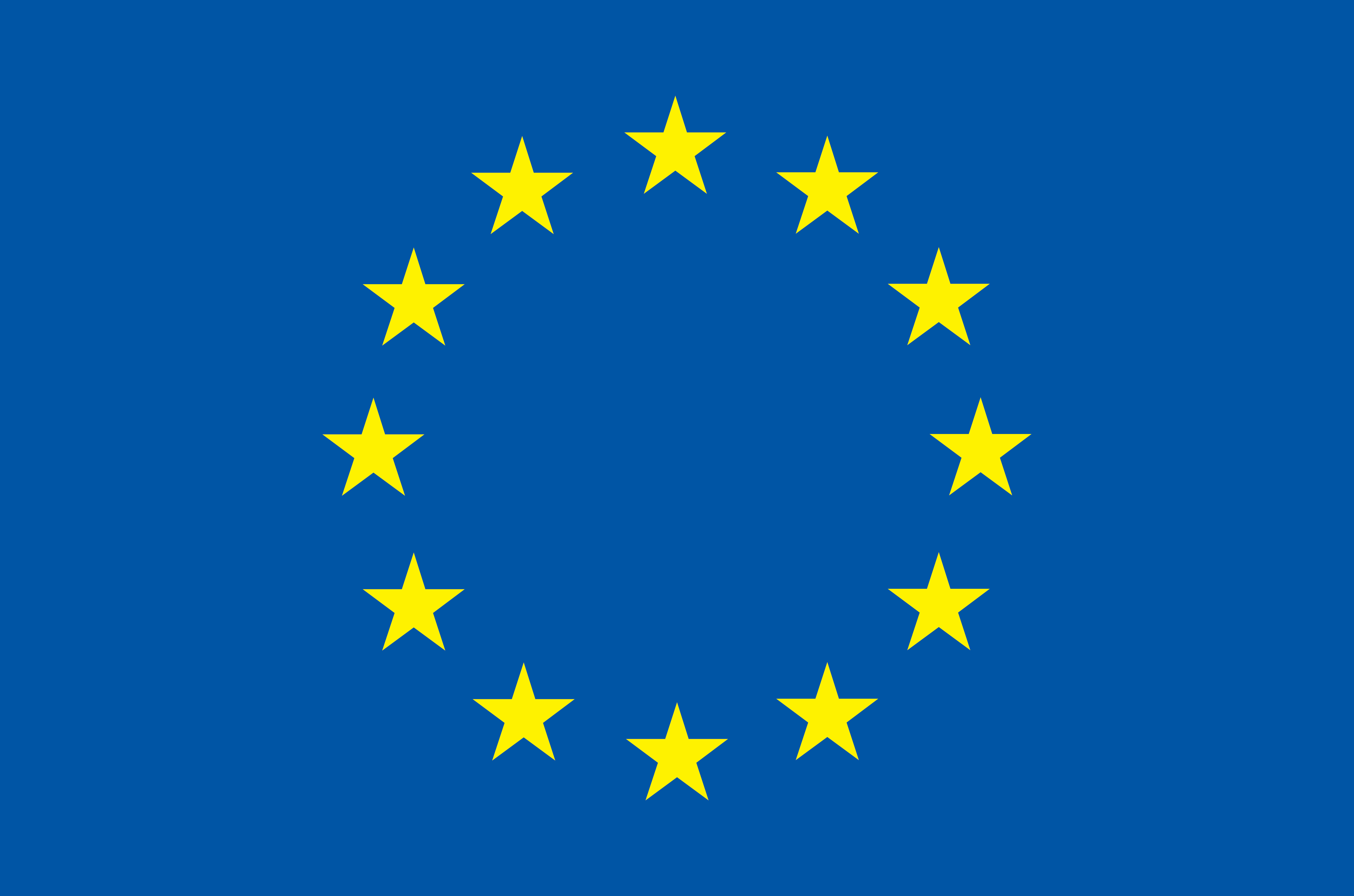 Media Bus Tour takes place within the framework of the programme 'Support to the Armenia-Turkey Normalisation Process funded by the European Unionwww.armenia-turkey.net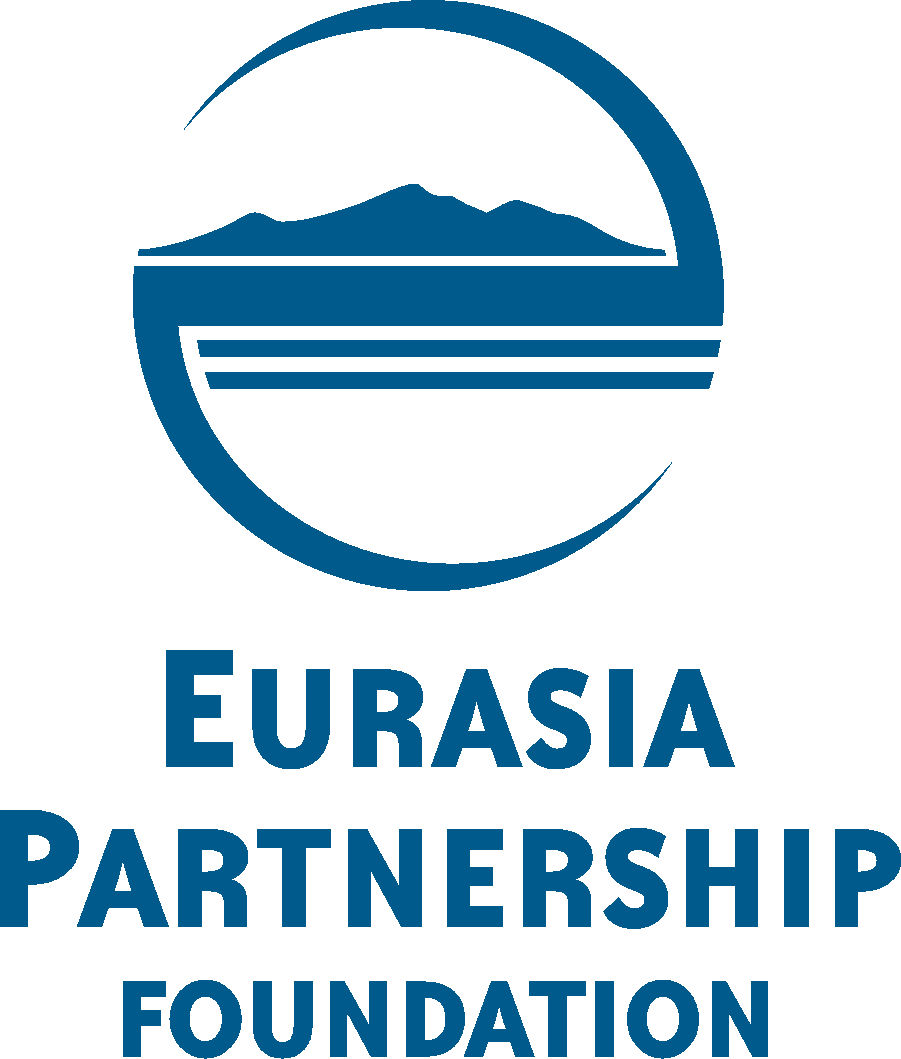 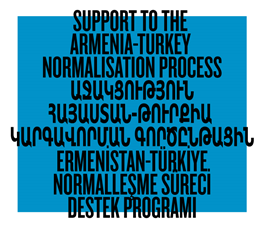 Programme funded by the European UnionNNCompany/Organisation/MediaYearsPositionNNTitle, Type/article, video material, etc./Name of Media Date of publication